KİMLİK BİLGİLERİ:Adı-Soyadı:TC Kimlik No:Baba Adı:Anne Adı:Uyruğu:Doğum Yeri/tarihiEĞİTİM DURUMUİLETİŞİM BİLGİLERİİş Adresi:Ev Adresi:GSM:Ev Tel:İş Tel.E-mail:Çalıştığı Birim: ,derneğinizin tüzüğünü okudum,kabul ettim, hükümlere saygı göstereceğim. Dernek için çalışacağım, taahhüt ettiğim aidatı ödeyeceğim. Derneğe kaydımın yapılmasını arz ederim. Adı soyadı: Tarih:İmza: ÜYELİK İÇİN GEREKLİ EVRAKLAR:1-2 adet vesikalık fotoğraf 2- Nüfus Cüzdanı fotokopisi3-Üyelik aidatı (10 TL)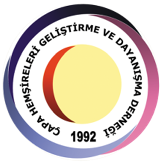 ÜYE KAYIT FORMUÜYELİK KABUL TARİHİ:ÜYE KAYIT FORMUÜYE NO: OKULBÖLÜM ADIBÖLÜM ADIBÖLÜM ADIMEZUNİYET TARİHİSağlık Meslek LisesiHemşirelikEbelik Sağlık MemuruÖnlisansHemşirelikEbelik Sağlık MemuruLisans HemşirelikEbelik Sağlık MemuruYüksek LisansDoktora